Конспект внеклассного мероприятия в 5 классеАвтор: учитель русского языка и литературы, классный руководитель 5а класса ГБОУ школа № 616 Адмиралтейского района Санкт-Петербурга «Центр абилитации с индивидуальными формами обучения «Динамика» Празднование Дня защитника Отечества (23 февраля) в 5 классе.(Лексическая работа на внеклассном мероприятии для детей с НОДА)Обучающиеся с НОДА часто оказываются заложниками низкого уровня информированности о значениях слов, терминов, представлений о том, как выглядят те или иные предметы. Любая работа – учебная и внеклассная – с такими ребятами должна включать в себя и задания на расширение кругозора. Даже праздники не становятся исключением. Классный руководитель, играя, включает и познавательную активность, расширяя словарный запас детей. Тема внеклассного мероприятия – День защитника Отечества. Форма проведения – праздничная игра. Цель: становление широко образованной личности, способной анализировать задачи и принимать адекватные решения в нестандартных ситуациях, ориентированных на обогащение новыми фактами, понятиями, отражающими малознакомые детям стороны жизни человека.Задачи: создавая атмосферу праздника, расширять словарный запас участников мероприятияформировать навыки грамотного письма в процессе игровых заданийсовершенствовать навыки грамотной, правильной, выразительной речи в неформальной обстановкеПредполагаемые результаты:вовлечённость в общий процесс и познавательная заинтересованность всех участников праздникаформирование гражданской позиции (гордость за людей, чей праздник отмечается, и за свою страну)становление личности, осознающей свою ответственность за происходящее в мире осознание ответственности за произнесённое и написанное словоразвитие интеллектуального потенциала школьниковОборудование:Доска оформлена в виде мачты с флагами расцвечивания.Флажки (на зубочистках), которые будут вручаться после выполнения заданий, и место для их размещения (пластилин или кекс, в котором флажки будут символизировать праздничные свечи).Изображения кораблей первого ранга.Карта для конкурса штурманов.Таблички для конкурсов боцманов, капитанов и радистов.Мелкие предметы на морскую тематику для конкурса юнг.Фотоаппарат для фиксирования удач и поражений команд кораблей.Подготовка к мероприятию.Заранее ребятам сообщается тематика праздника, предлагается выяснитькакой корабль называется авианосцем, крейсером, линкоромкакие морские военные специальности могут быть интересныХод мероприятияВступительное словоВедущий: - Наша страна готовится отмечать праздник. Какой? День защитника Отечества. Раньше, в СССР он назывался иначе – День Советской Армии и Военно-Морского Флота.В ознаменовании (понятно ли значение слова?) этого праздника сегодня мы превращаемся в экипаж двух военных кораблей. Выбрала я для нас корабли первого ранга. К этому классу относятся атомные подводные лодки, а также крупные надводные корабли, то есть авианосцы, противолодочные, ракетные, тяжелые и легкие крейсера, линкоры. [При возможности показываем ребятам изображения этих судов]Среди реально существующих крупнейших на сегодняшний день я назову два, и две наши группы будут представителями команд этих кораблей:«Адмирал Кузнецов» Этот гигантский крейсер (авианосец) находится на Северном флоте аппараты – всего их около пятидесяти. «Юрий Долгорукий» Атомная подводная лодка «Юрий Долгорукий» Входит в состав Северного флота. Длина лодки 170 метров. Экипаж 107 человек. Может три месяца нести боевое дежурство, не заходя в порт. (Обязательно проводим параллели, чтобы понять суть цифр, например: количество учеников в школе сравниваем с количеством членов экипажа, длину школьного коридора с длиной лодки и т.п. Так детям легче представить масштабы того, о чём мы говорим).
У нас на доске праздничный корабль. Поднят вымпел красного цвета = наш корабль военно-морского флота (мог быть зеленый – пограничного флота) 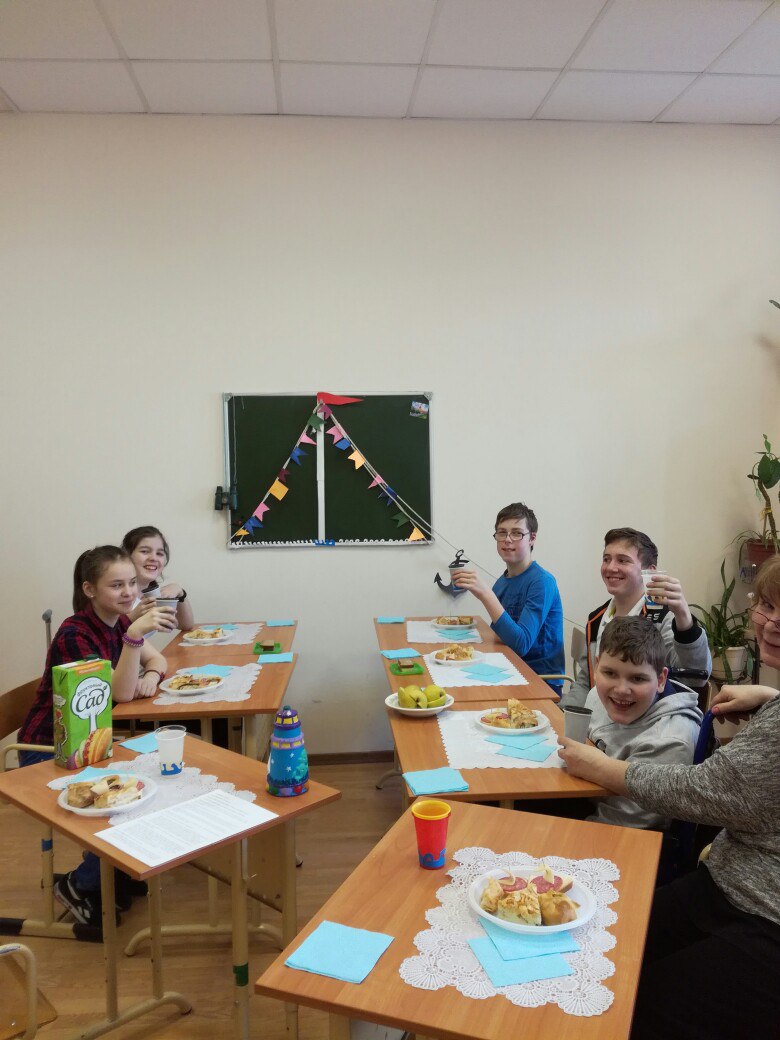 От носа до кормы подняты праздничные флаги расцвечивания. Основная часть. Деловая игра.Сегодня мы распределяем должности команды корабля среди нас. Как вы думаете, кто и кем может быть? Механик. Очень важный человек на корабле. У них даже есть особый отдельный праздник: 10 января. Механик – это инженер, то есть человек, разбирающийся и управляющий механизмами корабля. Есть старший механик, трюмный, водолазный и минный. Трюм – это пространство внутри корабля. Трюмный механик назначается в помощь старшему механику для надзора за устройством непотопляемости и водоотливными средствами. Проверим, как ваш механик  управится с механизмом, позволяющим избавиться от попавшей в трюм воды.Задание на скорость. Любым способом из одной емкости переместить воду в другую.  Победитель получает праздничный флажок. Радист. Задача радиста заключается в том, чтобы постоянно поддерживать надежную связь с внешним миром.  Один из способов – телеграф. Азбука Морзе была изобретена американцем Самюэлем Морзе в 1838 году. Морзе работал над созданием системы передачи информации более трех лет. В основе лежало чередование длинных и коротких нажатий. Зная азбуку Морзе, радист передает и получает информацию. «А»* -  ; «Я» *  -  *  -. 27 мая 1844 года было отправлено первое связанное сообщение, текст которого звучал так: "Чудны дела твои, Господи". А у нас будет немного проще работа для нашего радиста. Задание на сообразительность. Восстановить пословицу. [Изучай морское дело - будешь воевать умело. - В морском деле мелочей нет.] В зависимости от уровня класса можно разрезать её на буквы, или слоги, или дать начальную и конечную букву в слове с набором пропущенных букв. У каждого экипажа – своя пословица.Лоцман и штурман. Лоцман – проводник судов; человек, знающий опасные места в тех или других водах и нанимающийся для проведения судов через такие места. Лоцманом сегодня буду я. Вы нанимаете меня на работу. Об оплате потом договоримся. У нас есть форватер – судовой ход, безопасный в навигационном отношении.  Штурман владеет кораблевождением и путеисчислением, наблюдает  за исправным состоянием руля и других приспособлений для управления ходом корабля. Задание на внимательность и осторожность. На доске (либо на листе, если участник не может стоять) нарисована карта с островами и мелями, мимо которых надо проплыть.  Проведет ли свой корабль штурман с завязанными глазами, если лоцман будет подсказывать направление словами «вправо-влево-вверх-вниз» либо «норд-вест-ост-зюд» (если ребята готовы к работе с этими словами).Кок= повар. Не реже одного раза в неделю весь личный состав должен мыться в корабельной или береговой бане и менять нательное и постельное белье. Как вы думаете, распространяется ли это правило на кока, хлебопека, хлебореза и вестовых (подают пищу на стол)? [Нет, они обязаны ежедневно принимать душ].Задание на вкусовые ощущения. С завязанными глазами определить продукт на вкус или запах. Командир корабля. Объяснений не требуется. Владеет практически всей необходимой информацией. Проверим? Задание на эрудицию и сообразительность. Определить значение слов:Юнга – подросток, обучающийся морскому делу и исполняющий обязанности матроса. Задание на аккуратность. Убрать с завязанными глазами все предметы со стола в мешок. Боцман. На корабле боцман имеет старшинство над всеми нижними чинами,  должен знать имена всех матросов и унтер-офицеров, их способности и познания в морском деле, наблюдать за их поведением и кроме следит за порядком на палубе, исправностью всего оснащения на палубе, в том числе якоря,  руководит общесудовыми работами, обучает матросов морскому делу.Задание на изобретательность.  У боцмана пропал голос, а руководить надо. Жестами, мимикой, с помощью подручных средств, но без звуков, передайте команде информацию, полученную вами. (читаем на листочке). Команда восстанавливает фразу. В ней 4 слова. Боцман может объяснить каждое слово по очереди. Может все предложение целиком.  [Матрос упорно тянет канат.  – Капитан приказал поднять якорь.] Конкурс морской песни. Вспомните песню, в которой речь идет о моряках, кораблях, море.  Пропойте фрагмент. Флажок получит та команда, которая вспомнила больше. Подведение итогов. В итоге команды могут получить по 8 флажков. Ведущий сообщает: «У нас не просто цветные флажки. У нас шифр. Разгадайте его с помощью ключа. Напишите это слово на листочке. Отдайте ведущему». [Использовав флажковую азбуку, ведущий зашифровал слово «праздник»]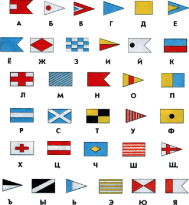 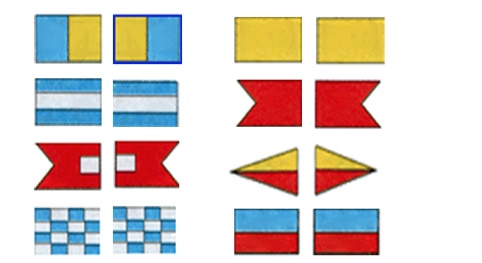 Рефлексия.Ведущий: «Вы сумели угадать слово. А теперь скажите, пожалуйста, получился ли у нас  с вами праздник? Какие у вас ощущения сейчас, когда наши корабли через несколько минут пришвартуются в гавани и капитан отпустит команду на берег?»Банка (мель или доска в шлюпке для сидения)Кошка (маленький шлюпочный якорь)Гюйс (носовой флаг судна или большой синий воротник на форменке)Галс (курс судна или веревка, удерживающая на должном месте нижний наветренный угол паруса)Рында (звук судового колокола в русской морской терминологии).Кубрик (жилое помещение для команды или)Лаг (прибор ручной или механический для измерения скорости хода судна).Полундра (восклицание «Берегись»).Пузо — выпуклость паруса, когда он надут ветром.У́зел — единица скорости судна.